From: R-Zero <info@rzerosystems.com>
Sent: Thursday, August 4, 2022 2:07 PM
To: Andrew Giaquinto <AGiaquinto@sgcsd.net>
Subject: No Regrets Disinfection: A Pathway to Safer SpacesTo view this email as a web page, click here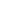 